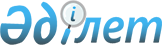 Өнеркәсіптің электрон және электротехника саласын дамытудың 1999-2005 жылдарға арналған бағдарламасын бекіту туралыҚазақстан Республикасы Үкіметінің Қаулысы 1999 жылғы 24 тамыз N 1227

      "Электрондық және электротехникалық өнеркәсіптің салаларын дамыту жөніндегі шаралар туралы" Қазақстан Республикасы Үкіметінің 1998 жылғы 23 желтоқсандағы N 1327 P981327_ қаулысына сәйкес Қазақстан Республикасының Үкіметі қаулы етеді: 

      1. Қоса беріліп отырған Өнеркәсіптің электрон және электротехника саласын дамытудың 1999-2005 жылдарға арналған бағдарламасы бекітілсін. 

      2. Осы қаулы қол қойылған күнінен бастап күшіне енеді. 

 

     Қазақстан Республикасының      Премьер-Министрі

                                         Қазақстан Республикасы                                         Үкіметінің 1999 жылғы                                            24 тамыздағы                                          N 1227 қаулысымен                                              бекітілген 



 

       Өнеркәсіптің электрон және электротехника саласын 

         дамытудың 1999-2005 жылдарға арналған 

                         Бағдарламасы 



 

              1. Бағдарламаны әзірлеудің негіздері 



 

      Өнеркәсiптiң электрон және электротехника саласын дамыту бағдарламасы "Электрондық және электротехникалық өнеркәсiптiң салаларын дамыту жөнiндегi шаралар туралы" Қазақстан Республикасы Үкiметiнің 1998 жылғы 23 желтоқсандағы N 1327 қаулысына сәйкес әзiрлендi. 

      Бағдарламаны әзiрлеу кезiнде Қазақстан Республикасының 2030 жылға дейiнгi кезеңге арналған даму Стратегиясында айқындалған экономикалық дамудың ұзақ мерзiмдi стратегиялық басымдықтары, сондай-ақ Қазақстан Республикасының Өнеркәсiптi дамыту бағдарламасында айқындалған негiзгi бағыттар мен мiндеттер ескерiлдi. 



 

              2. Бағдарламаның мақсаттары мен мiндеттерi 



 

      Өнеркәсiптің электрон және электротехника саласын дамыту бағдарламасының негiзгi мақсаты iшкi өндiрiстi және өндiрiстiк-техникалық мақсаттағы бәсекелестiк қабілетi бар өнiмдi ұсынуды кеңейту, Қазақстанда жоғары технологиялық және ғылыми қамтымды өндiрiстi дамыту, өнеркәсiптiк өндiрiс құрылымында қосылған құнды арттыру болып табылады. Бұл импортты алмастырудың тиiмдi саясатын жүргiзуге, елдегi ғылыми-техникалық әлеует пен біліктi жұмыс күшiн барынша пайдалануға, қазақстандық өнiм өндiрушiлердi халықаралық экономикалық байланыстар мен халықаралық еңбек бөлiнiсi жүйесiне енгiзуге мүмкiндiк бередi. 

      Алға қойылған мақсатқа сәйкес Бағдарлама мынадай мiндеттердi шешуге бағытталды: 

      - электрон және электротехника өнiмін өндiрудi дамытудың әлеуеттi мүмкiндiктерiн және iшкi және сыртқы рыноктарда осындай өнiмге деген тұрақты сұранысты, сондай-ақ өнiмнiң негiзгi ықтимал сатып алушыларын айқындау; 

      - жинақтаушы өндiрiстiк әлеуеттi есепке ала отырып неғұрлым перспективалы өндiрiстердi және оларды орналастыру мүмкiндiктерiн, ғылыми-техникалық және бiлiктi жұмысшы кадрлар мен өнiмдi өткiзу рыноктарының бар-жоғын айқындау; 

      - нақты тұтынушыларға бағдарланған электрон және электротехника өнiмiн өндiрудi дамыту үшiн жағдай жасау, халықаралық кооперацияны дамыту үшiн жағдай жасау; өндiрiстердi техникалық жағынан жаңарту мен дамытуға инвестициялар мен қаржыландыруды тартуға жәрдемдесу; электрон және электротехника өнiмiн қазақстандық өндiрушілер үшiн бастапқы бәсекелiк артықшылықтарды қамтамасыз ету; 

      - озық технологиялардың, жаңа ғылыми қамтымды өндiрiстердiң дамуын ынталандыру 

      - нормативтiк құқықтық базаны жасау өнеркәсiптiң электрон және электротехника саласын дамыту үшiн шарттық қарым-қатынастарды қалыптастыру. 



 

           3. Саланың қазiргi жай-күйiнiң талдамасы 



 

      Қазақстан электрон және электротехника өнiмiн жасап шығару жөнiнен елеулi өндiрiстiк әлеуеттi иеленіп отыр. 1-қосымшада электрон және электротехника жабдықтарына тораптармен және бөлшектермен қатар өндiрiстiк мақсаттағы түпкiлiктi өнiм мен тұтыну тауарларын жасап шығаратын негiзгi кәсiпорындар көрсетiлген. 

      Мұнымен қатар бүгiнгi таңда жаңадан құрылған бiрлескен кәсiпорындарды қоса алғанда, ешбiр кәсiпорынның кiрiс келтiрiп жұмыс iстеп тұрмағанын да айта кеткен жөн. Қазiргi кезде жұмыс iстеп тұрған кәсiпорындар сақталып қалған ресурстарын пайдаланып, дайын өнiмдi қайта сатып, жергiлiктi шетелдiк құрылтайшылардан субсидиялар алып отыр. 

      Саланың дағдарыстық жағдайына мынадай факторлар алғышарт болып отыр: 

      - сала кәсiпорындары жасап шығарған өнiмнің сапалық сипаттамалары және бағасы тұрғысынан бәсеке қабілетінiң болмауы. Соңғы онжылдықтар iшiнде нақты инновациялар мен инвестициялардың болмауы, мұндай өнiмдi өндiрудегi алдыңғы қатарлы әлемдiк өндiрушiлермен байланыстың болмауы және қазiргi заманғы конструкторлық құжаттамаға қол жеткiзiлмеуi сала кәсiпорындарының технологиялық жағынан артта қалуына, шығарылған өнiмнің шет елдердiң осыған ұқсас өнiмдерiмен бәсекеге түсе алмауына себеп болды; 

      - ТМД елдерiндегi және Қазақстандағы жалпы экономикалық дағдарыстың салдарынан өнiмдi өткiзу рыноктары аясының күрт тарылуы және төлем қабiлетi бар сұраныстың төмендеуi; 

      - шетел (ТМД елдерiн қоса алғанда) өнiм өндiрушiлерiнiң тарабынан мықты бәсекенiң болуы; 

      - менеджмент пен маркетингтiң төмен деңгейi, кәсіпорындардың әлеуметтік жүктемелерi, рыноктың сыйымдылығына сай келмейтiн өндiрiс ауқымы. 

      Сала кәсiпорындарының көпшiлiгi негiзгi өндiрiсiн тоқтатып, азаматтық мақсаттағы электрон және электротехника өнiмiнiң шағын көлемiн өндiрудi жолға қойған конверсиялық кәсiпорындар болып табылады. Бүгiнгi таңда саланың өндiрiстiк әлеуетi: 

      - жекелеген бөлшектелген (сигменттелген) өндiрiстiк алаңдар; 

      - соңғы жылдары берiлген немесе сатып алынған батыстың қазiргi заманғы технологиялық жабдығының бiр бөлiгi тұрғысынан ғана нақты пайдаланылуы мүмкiн. 

      Электрон және электротехника өнiмiн шығаратын кәсiпорындардың рентабельдi өндiрiстiк-шаруашылық қызметiн қалпына келтiру электрон және электротехника өнiмiн негiзгi сатып алушылар болып табылатын Қазақстан компанияларын өндiрiстiк-шаруашылық байланыстар жүйесiне енгiзе отырып, саланы дамытудың бiрыңғай тұжырымдамасын әзiрлеудi талап етедi. 

      Саланың негiзгi экономикалық көрсеткiштерiн 2-қосымшадан қараңыз. 



 

          4. Өнеркәсiптiң электрон және электротехника саласын 

                  дамытудың әлеуетi мен стратегиясы 



 

      Қазақстанда өнеркәсiптiң электрон және электротехника саласын дамытудың әлеуеттi мүмкiндiктерi мынадай жағдайлармен айқындалады және шектеледi: 

      1) өндiрiс факторлары тұрғысынан, қажеттi бiлiктiлiгi бар арзан еңбек ресурстарының болуы мен жергiлiктi шикiзат көздерi салыстырмалы түрдегі ықтимал артықшылық болып табылады. Мұнымен қатар өнiмнiң құны жағынан ықтимал ұтымдылық аталған факторлардың салдарынан тасымалдауға кететiн шығындарға жатқызылуы мүмкiн, өйткенi олар Қазақстанда оның жағрафиялық жағдайына, ара қашықтыққа және көлiк инфрақұрылымының жеткiлiктi түрде дамымағандығына байланысты барынша жоғары болып табылады, сондай-ақ басқа шығыстардың (электр қуаты, жылумен және сумен жабдықтау және т.с.с.) құнына жатқызылуы мүмкiн. Бұған қоса қазiргi кезде шикiзат өндiрiсiнiң көпшілiгi шетел компанияларының басқаруында немесе меншiгiнде болып отырғандықтан шикiзаттың бағасы әлемдiк рыноктағыдан төмен болмауы мүмкiн. Қолда бар жабдық (соңғы жылдары батыстан сатып алынған жабдықты қоспағанда) өнiмдi сапаның қазiргi заманғы стандарттарына сай жасап шығаруға мүмкiндiк бермей отыр. Осындай факторларға байланысты электрон және электротехника өнiмiн әлемдiк рынокқа экспорттау мүмкiндiгiнің болмай отырғаны сияқты Қазақстан өнiм өндiрушiлерiн халықаралық өнiм өндiрушiлердiң технологиялық тiзбегiне бiр буын етiп енгiзу мүмкiндiгi де жоқ. Сонымен бiр уақытта iшкi рынокқа және ТМД елдерiнің рыногына бағдарланған не Қазақстанда өндiрiлетiн шикiзатқа негiзделген өндiрiс рентабельдi болуы ықтимал; 

      2) әлеуеттi сұраныс тұрғысынан, Қазақстан рыногының өнiмнiң жекелеген түрлерi бойынша қамтымдылығы экономикалық жағынан өзiн-өзi ақтайтын өндiрiстi жүзеге асыруға мүмкiндік бермейдi. Мысалы, телефон кабелi рыногының тиiмдi қамтымдылығы жылына 3-5 мың км болып отырғанда оның өндiрiсiнiң тиiмдiлiгiне жылына кемiнде 10-12 мың км көлемiнде қол жеткiзiлiп отыр. Сұраныс iргелес елдердiң (Ресей, Өзбекстан, Қырғызстан, Түркменстан) рыноктарына шығудың есебiнен кеңейтiлуi мүмкiн, бiрақ бұл ретте Қазақстан өнiм өндiрушiлерiнiң мұнда жергілiктi және шетел компаниялары тарапынан қатал бәсекеге тап болатынын да ескерген жөн. Сұраным құрылымы шағын қуатты жоғары технологиялық өндiрiске бейiмделудi талап етедi. Сонымен бiр уақытта Қазақстанда өндiрiлетiн әрi шет елде теңдесi жоқ өнiмге деген не мүлде жаңа өнiм түрлерiне деген тұрақты сұранысты да қатерден шығармау керек. Импорт бойынша сатып алынатын және импортты алмастыруы ықтимал электрон және электротехника өнiмiнiң тiзбесiн 4-қосымшадан қараңыз; 

      3) халықаралық кооперацияны дамыту тұрғысынан, ТМД рыноктарына шығуға не шикiзат ресурстарына қол жеткiзуге мүдделi шетел компаниялары саланы дамытудың шын мәнiндегi қозғаушы күшi бола алады. Қазақстан өнiм өндiрушiлерiн осы компаниялардың технологиялық тiзбегiнiң бел ортасына енгiзу мүмкiндiгі күрделi мәселе болғанмен, Қазақстанда кеңiнен қолданылып отырған жинақтау өндiрiсiн, жабдыққа (мәселен, мұнайға қатысты жабдық) арналған тез тозатын тораптар мен бөлшектердiң өндiрiсiн немесе Қазақстанда өндiрiлетiн шикiзаттан жасалатын барынша қарапайым бөлшектердiң өндiрiсiн (мысалы, мыс клеммдер, қалқаншалар, сымдар және т.б.) ұйымдастыру әбден мүмкiн. Мұндай жағдайда халықаралық кооперацияға ену Қазақстан өнiм өндiрушiлеріне қазiргi заманғы технологияларға, жабдықтар мен қаржы ресурстарына қол жеткiзуге мүмкiндiк бередi. Мұнымен қатар ТМД елдерiнiң кәсiпорындарымен өндiрiстiк кооперацияға кiрудiң болашағы бар. 

      Осыған байланысты электрон және электротехника өнеркәсiбi саласының даму стратегиясы мынадай принциптерге негiзделедi: 

      - электрон және электротехника өнiмiне деген сұраныстың iшкi әлеуетiн барынша пайдалану. Қазақстанның өнiмдi негізгі тұтынушыларымен ("Қазақтелеком" ААҚ, "КЕГОК" ААҚ, "Қазақстан темiр жолы" РМК, мұнай-газ секторының кәсiпорындары) Қазақстан өндiрушiлерiнiң өнiмiне сұранысты қалыптастыру; 

      - электр қуатына, сумен және жылумен жабдықтауға кететiн шығындарды азайту және қолдаушы институттық құрылымды ұйымдастыру үшiн шағын қуатты өндiрiстердi бiр өндiрiстiк кешеннiң шеңберiнде шоғырландыру. Мұндай өндiрiстердiң өзара технологиялық байланыста болуы шарт емес (технопарктер құру); 

      - көлiк шығыстарын азайту үшiн өндiрiстi шикiзаттың мейлiнше елеулi рыноктарына (тұтынушыларының) немесе көздерiне жақын жерде орналастыру (Ақмола, Павлодар, Батыс Қазақстан, Алматы, Қарағанды облыстары); 

      - электрон және электротехника өнiмiн алдыңғы қатарлы өндiрушiлердің қатысуымен бiрлескен кәсiпорындар құру; Ресей, Өзбекстан, Қырғызстан кәсiпорындарымен өндiрiстiк кооперацияны дамыту. 

      Осылайша өнеркәсiптің электрон және электротехника саласын дамыту алдыңғы қатарлы шетелдiк өнiм өндiрушiлермен кооперациялана отырып, кейiн өндiрiс технологиясын тереңдете отырып және өнiмнiң бiр бөлiгiн сыртқы рынокта сататын болып, өнiмнiң iшкi тұтынушыға бағдарланған сапалық көрсеткiштерiн жолға қойып және тестiлей отырып, жинақтаушы өндiрiстердi ұйымдастыру жолымен немесе шикiзатты ұқсатуды бiртiндеп тереңдете отырып, жоғары деңгейдегi дайын өнiм өндiруге шығу жолымен жүзеге асырылатын болады. 



 

        5. Өнеркәсiптiң электрон және электротехника саласын дамытудың 

              негiзгi бағыттары, бағдарламалық ұсыныстар 



 

      1. Қазақстан өнiм өндiрушілерiнiң электрон және электротехника өнiмiне деген сұранысты қалыптастыру. 

      Электрон және электротехника өнiмiн өндiрудi дамытудың негiзгi шарты осындай өнiмге деген сұраныс болып табылады. Бiрiншi кезеңде сала өнiмiнiң бiрiншi тұтынушылары Қазақстанның iрi компаниялары болатыны анық. Осы компаниялардың (мысалы, "Қазақтелеком" ААҚ-на арналған ЕДҚБ заемы және синдицирленген заем, "КЕГОК" ААҚ-на арналған Дүниежүзiлiк банктiң заемы, "Қазақстан темiр жолы" РМК дамытуға арналған болжалып отырған ЕДҚБ заемы, мұнай өндiру мен мұнай өңдеуге тiкелей инвестициялар және т.б.) инвестициялық бағдарламаларын iске асыруға қаржы ресурстарын тарту Қазақстанның электрон және электротехника өнеркәсiбi Қазақстандық өндiрушiлерiнiң өнiмiне төлем қабiлетi бар сұранысты қалыптастыруға нақты мүмкiндiктер туғызады. 

      Қазақстанда электрон және және электротехника өнеркәсiбiнiң саласын дамытуды ынталандыру мақсатында Қазақстан компанияларының сатып алулардың бiр бөлiгiн iшкi рынокта жүзеге асыруы қажет. Бұл үшiн қазiргi заманғы технологиялық талаптарға сай келетiн, бағасы жағынан осыған ұқсас импорттық тауар бағасынан қымбат болмайтын өнiмнiң белгiлi бiр номенклатурасын Қазақстан өнiм өндiрушiлерiнен кепiлдi сатып алудың көлемiн анықтау және шарттар жасасу жөнiнде жұмыс жүргiзу қажет. Өнiмдi сатып алуға тендер өткiзген кезде жергіліктi өнiм өндiрушiлер үшiн Дүниежүзiлiк банк заемдары бойынша жүргiзiлетiн халықаралық бәсекелiк саудаластықтар кезiнде пайдаланылатын артықшылықтар жүйесіне ұқсас преференциялар жүйесi көзделу керек. 

      2. Жаңа технологияларды енгiзу және осы заманғы құрал-жабдықты орнату. 

      Өндiрiлетiн өнiмнiң осы заманғы технологиялық стандарттарға сай келуi жөнiнде қойылатын талап жаңа технологиялар енгiзу мен батыс өнiм өндiрушiлерiнiң осы заманғы құрал-жабдығын орнату қажеттiлiгiн туғызады. Саланың кейбiр кәсiпорындарында мұндай технологиясы жоғары құрал-жабдықтар орнатылған (3-қосымшаны қараңыз), бiрақ кәсiпорындардың көпшiлiгi моральдық тұрғыдан тозығы жеткен құрал-жабдықты пайдаланады. 

      Құрал-жабдық пен технологиялар тiкелей инвестицияларды тартудың есебiнен (шетелдiк құрылтайшының бiрлескен кәсiпорынға жарнасы түрiнде) экспорттық несие немесе өнiм берушiнiң несиесiн тартудың есебiнен импортталуы немесе лизингке алынуы мүмкiн. Барлық жағдайда да қоса қаржыландыруды ұйымдастыру тиiстi өндiрiстiк тәжiрибесi бар сенiмдi жергiлiктi әрiптестiң/өнiм өндiрушiнiң болуы талап етiледi. Жабдық сатып алудың немесе бiрлескен кәсiпорындар құру мен бизнес-жоспарлар жасаудың техникалық-экономикалық негіздемелерiн дайындау, сондай-ақ қаржыландыруды жұмылдыру өндiрiстi технологиялық жаңартудың қажеттi шарты болып табылады. 

      3. Жетекшi шетел компанияларымен өндiрiстiк кооперацияны ұйымдастыру. 

      Электрон және электротехника өнеркәсiбiнiң өнiмiне төлем қабiлетi бар сұраныстың болуы осы саладағы өз өнiмiн Қазақстан рыногына шығаруға мүдделi жетекшi шетел компанияларымен өндiрiстiк кооперацияны дамытуға қолайлы жағдай туғызады. Осындай компаниялардың жабдықтарын, олар берiп отырған бөлшектер мен құраластарды пайдалана отырып, өндiрiстi (бастапқы кезде - жинақтаушы өндiрiстi) ұйымдастыру саланы дамытуға негiз бола алады. Мәселен, күрделi электрондық платалар әрiптес сериялық зауыттардан алынса, қарапайым бөлшектер жергiлiктi өндiрушiлерден алынуы мүмкiн. Келешекте тәжiрибенің жинақталуына, технологияның жолға қойылуына, өнiм сапасының артуына қарай өнiм номенклатурасын кеңейту, өндiрiс технологиясын тереңдету және өнiмнiң бiр бөлiгiн сыртқы рынокта сату қарастырылатын болады. 

      Шетел компанияларын ынтымақтастыққа шақыру Қазақстанда қандай да бiр электрон және электротехника өнiмiн өндiрудi ұйымдастыруға тендер жариялау жолымен не белгiлi бiр шетел компаниясын ынтымақтастыққа тiкелей шақыру жолымен жүзеге асырылуы мүмкiн. Қазақстан тарапынан қосылатын үлес ретiнде: Қазақстан компанияларының тарапынан өнiмге деген кепiлдi сұраныс, мемлекеттiк қолдау құралдары (салықтық жеңiлдiктер, артықшылықтар, саяси және регулятивтi тәуекелдерден кепiлдiктер және т.с.с.), өндiрiс орналастырылатын жер және өндiрiс алаңдары; бiрқатар жағдайда қоса қаржыландыру ұсыныла алады. 

      4. Саланы дамыту үшiн қолайлы ортаны және ынталандырулар жүйесiн қалыптастыру. 

      Озық технологиялардың және жаңа ғылыми қамтымды өндiрiстердiң дамуын ынталандыру үшiн қазіргі заманғы ұйымдастырушылық-технологиялық әдiстердi қолдану қажет. 

      Әлемдiк тәжiрибеде мұндай жағдайда технопарктер мен технополистер нысанаға алынады. Технопарктер мен технополистердi қалыптастырудың қажеттiлiгi туралы Қазақстан Республикасының Президентi Н.Назарбаев "Қазақстанның егемен мемлекет ретiнде қалыптасуы мен дамуының стратегиясында" атап көрсеттi. 

      Технопарктер мен технополистер - бұл тұтынушыларға қажет және оларға ғылыми-техникалық проблемаларды шешуге жәрдемдесетiн жаңа техникалық идеялар, жобалар мен бұйымдар, материалдар мен қызмет көрсетулер пайда болатын кеңiстiк. 

      Қазақстанның жағдайында технопарктердi қолда бар ғылыми-техникалық әлеуеттiң және технологиялық бөлiнiстiң негiзiнде, яғни, машина жасау кешенi мен қорғаныс өнеркәсiбiнiң кәсiпорындарында құрған орынды. 

      Технопарктердi, әдетте, бiрнеше құрылтайшы құрады және олар ғылыми орталықтармен, өнеркәсiп орындарымен, аймақтық және жергiлiктi өкiметпен өзара қарым-қатынас тетiктерi жолға қойылған бiрлескен кәсiпорындар болып табылады. 

      Технопаркте өндiрiстi орналастыру тартымдылығына мыналардың есебiнен қол жеткiзiледi: 

      - бизнестi жүргiзу мен әкiмшілiк проблемаларды жедел шешуге жақсы ортаны қалыптастыратын жергiлiктi атқарушы өкiметтiң тиiмдi жүйесi; 

      - даяр өндiрiс жайларының және өндiрiстiк инфрақұрылымның болуы, көпсанды пайдаланушылардың арасында бөлудiң есебiнен пайдалану шығындарын азайту; 

      - өндiрiс аймағының өзiнде кедендiк, қаржылық, көлiктiк және коммуникациялық қызмет көрсету; 

      - бiлiктiлiгi жоғары әрi арзан жұмыс күшiнiң болуы. 

      Технопарктер жаңа техниканы және ғылыми қамтымды технологияларды құру мен енгiзуге бағытталған инновациялық ұсыныстарға, ғылыми-техникалық жобалар мен бағдарламаларға сараптама және iрiктеу жүргiзедi, сондай-ақ бұл ұсыныстардың тәуекелiн бағалайды, ғылыми-зерттеу жұмыстарын жүргiзуге және олардың нәтижелерiнiң өндiрiске берілуiне жәрдемдеседi. Бұған қоса олар кәсiпорындарға өндiрiстiк алаңдар бередi, заң, маркетинг, шаруашылық және өзге де қызметтердi ұсынады, интеллектуалдық меншiкті құқықтық және коммерциялық қорғауға жәрдемдеседі. 

      Технопарктiң кiрiсi жалдау ақысынан, әртүрлi қызмет көрсетулердi сатудан түскен және технопарк қандай да бiр нысанда өз қаражатын қосқан фирмалардың пайдасына қатысуынан түскен кiрiстерден құралады. Астана қаласында бұрынғы "Целиноградауылшармаш" кәсiпорнының негiзiнде, сондай-ақ Қарағанды, Алматы, Өскемен, Петропавл және Орал қалаларында технопарктер құру жоспарланып отыр. 

      Технополистер қолданбалы ғылыми зерттеулер өндiрiсте iске асырылатын ғылыми-өндiрiстiк кешендер түрiнде болады. Курчатов қаласында "Интерконнект ҚК" БК-ның негiзiнде және Орал қаласында "Гидроаспап ҒЗИ" АҚ-ның негiзiнде, сондай-ақ Байқоңыр ғарыш айлағында технополистер құруға болады. 

      5. Саланың кәсiпорындарын қайта құрылымдауды ынталандыру, дәрменсiз өндiрiстердi тоқтату, инвестицияларды жұмылдыру. 

      Материалдық және қаржы ресурстарын өзiне тартып отырған төлем қабiлетi жоқ кәсiпорындарды қайта құрылымдау және дәрменсiз өндiрiстердi тоқтату сала жұмысының тиімдiлігiн арттырудағы маңызды бағыт болып табылады. Бағдарламаны iске асырудың шеңберiнде саланың әрбiр кәсiпорнының өндiрiстiк-шаруашылық қызметiне талдау жасау, оның келешектегi өмiршеңдiгiн айқындау және қайта құрылымдау мен санациялаудың не тарату мен банкроттықтың тиiстi бағдарламаларын әзiрлеу қажет. 



 

        6. Басқару мен маркетингтiң жаңа әдiстерiн енгiзу. 



 

      Кәсiпорынның басқарушы персоналының бiлiктiлiгiн арттыру, оның нарықтық қатынастарға бейiмделуi, дамыған маркетинг сала кәсiпорындары жұмысының табысқа жетуiнiң маңызды құраласы болып табылады. Бұл кәсiпорын басшыларына арналған басқарудың жаңа принциптерiне оқыту, тәжiрибе алмасу, қаржы менеджментінің жаңа әдiстерiне тиiмдi көшу, бухгалтерлiк есептiң халықаралық жүйесiн енгiзу жолымен қамтамасыз етiледi. 



 

                    7. Бағдарламалық ұсыныстар. 



 

      Кабель өнiмiн өндiру. 

      Талшықты-оптикалық кабельдi, бақылау және байланыс кабельдерiн, оның ішінде броньдалған кабельдердi, сондай-ақ 4 кВ-тық өзi жеткiзетiн оқшауланған сымдарды (желiлердi жаңарту үшiн) Павлодар қаласының "Қазэнергокабель" АҚ-нда жасап шығару мүмкiн болады. 

      Серiктiк байланыстың және серiктiк радиохабарларын тарату мен телевизияның жердегi станцияларына арналған антенналар конструкциясының элементтерiн жасап шығару. 

      Жекелеген элементтердi жасап шығару игерiлдi және Орал қаласының "Омега" АҚ-да жасап шығарылады, Yлбi металлургия зауытында қажеттi технологиялық жабдық бар. 

      Телекоммуникация жабдығын жасап шығару. 

      РРХ-4 коммуникация жабдығын жасап шығару "Веснет" БК-нда, АТСК, АТСК-У телефон станцияларын электрондауға арналған жабдық - "Омега" АҚ-да, УКВ диапазонындағы радиоқабылдағыштарды, радио-және телевизия таратқыштарын 

- ҚР РЭС НО-да игерiлген. Қазiргi уақытта ҚР РЭС НО телефонмен сөйлесудi уақыт бойынша есепке алудың 1 000 және 5 000 абонентке арналған тарифтегiштерiн, қалалық АТС-тарын жаңартудың электрондық схемаларының жабдықтарын, метеорлық радиобайланыс жүйелерiн, Алматы қаласының жағдайына бейiмделген бағдарламалық қамтамасыз етiлген транкингтiк, пейджерлiк және КВ-байланысы жүйелерiн тәжiрибелiк пайдалануды жүргiзiп отыр. 

      Абоненттiк желiлердi тығыздаушыларды жасап шығару - "Омега" АҚ-нда, таксофондық кабиналарды, бақылау-өлшеу техникасын, құралдарды, кабельдiк шкафтарды, статифтердi, қаңқаларды жасап шығару Петропавл қаласының "Киров атындағы зауыт" АҚ-нда игеру мүмкiндiгi бар. 

      "Интерконнект ҚК" БК теледидарлар мен мониторларға, телефондар мен модемдерге арналған бiржақты және екiжақты платалар жасап шығаруды игерумен қатар, компьютерлерге арналған аудио- және бейнекарттар шығарады. 

      "Сайман" компаниясымен бiрлесе отырып, көптарифтi электронды-механикалық және электрондық электр қуатын есептегiштер дайындалып, сертификаттаудан өткiзуге берiлдi. 

      "Аэлита" Қазақстан-Ресей инновациялық бiрлескен кәсiпорны С.П.Ковалев атындағы "Энергия" РҚК-мен, М.К.Янгель атындағы КБ-мен бiрлесе отырып, Қазақстан Республикасының өзiнiң старт кешенi ретiнде коммерциялық ракета ұшыруда пайдалануға арналып Байқоңыр ғарыш айлағының 45-алаңында (оң жақ) старт кешенiн қалпына келтiру мен қайта жаңарту жобасын әзiрлеуде. 

      Кепiлдi өнiм өткiзу жолға қойылған, қысқа мерзiмде игерілуi мүмкiн негiзгi өнiм түрлерiн 5-қосымшадан қараңыз. 

      6. Саланы дамыту үшiн инвестициялар мен қаржыландыруды тарту 

      Сала кәсiпорындарын дамытуды қаржыландырудың негiзгi көздерi мыналар болып табылады: 

      - сыртқы көздер: тiкелей шетел инвестициялары (бiрлескен кәсiпорындардың капиталына қатысу, акциялар сатып алу); негiзгi компаниялардың еншілес компанияларға несие беруi, экспорттық несиелер немесе өнім берушінің несиелері; Қазақстан Республикасының Үкiметiне шағын және орта бизнестi дамытуға арнап берiлетiн заемдар; шетел банктерiнiң несиелерi; жабдық лизингi;      - iшкi көздер: шағын және орта бизнестi дамытуға арналғанинвестициялық қорлар, бюджеттiк несие желiлерi, қорғаныс өнеркәсiбiнiң кәсiпорындарын конверсиялау үшiн бөлiнетiн қаражат, отандық банктердiңнесиелерi.      Қаржы ресурстарын жұмылдыру үшiн мынадай құралдар пайдаланылуы мүмкiн:     - Қазақстан Республикасының кепiлдiктерi;     - Дүниежүзiлiк банктiң саяси және регулятивтi тәуекелiнiң кепiлдiктерi;     - отандық банктердiң кепiлдiктерi,      - мүлiктi, жабдықты және өнiм беруге арналған келiсiм-шарттарды кепiлге беру;     - қаржы тәуекелдерiн iшiнара сақтандыру. 

       Өндiрiстi жаңартудың келешектi нысаны жабдық лизингi болып табылады, бұл ретте аванстық жарна қорлардың шағын және орта бизнестi дамытуға берген қаражатының есебiнен жасалуы мүмкiн. 

      Әрбiр жоба үшiн бизнес-жоспар жасалуы, қаржыландырудың барынша оңтайлы көздерi мен құрылымы айқындалуы тиiс. Тiкелей шетел инвестицияларын тарту мейлiнше қолайлы болып табылады, бұл қаржыландыруды ұйымдастыруға және оны қамтамасыз етуге байланысты қиындықтарды жеңуге, жаңа технологиялар мен осы заманғы жабдыққа, сондай-ақ менеджерлiк тәжiрибеге қол жеткiзуге мүмкіндік бередi. 

      7. Саланы дамытудың институттық негізi және мемлекеттiк қолдауы 

      Республикада өнеркәсiптiң электрон және электротехника саласын дамыту бағдарламасын iске асыру үшiн "Индустриалық парк" ААҚ құрылды. "Индустриалық парк" ААҚ-ның негiзгi мiндеттерi мыналар болып табылады: 

      - Қазақстан компаниялары мен Қазақстанда өндiрiлетiн электрон және электротехника өнiмiн берiп тұру жөнiнде жұмыс жүргiзу және шарт жасасу; 

      - сала кәсiпорындарының өндiрiстiк-шаруашылық қызметiне талдау жасау, оларды дамыту, қайта құрылымдау немесе тарату туралы ұсыныстар енгiзу; 

      - сала кәсiпорындарында тапсырыстарды орналастыру; 

      - бизнес жоспарлар мен техникалық-экономикалық негiздемелердi дайындауды ұйымдастыру, қаржыландыруды ұйымдастыруға жәрдемдесу, тiкелей шетел инвестицияларын тартуға жәрдемдесу; 

      - технополистер мен технопарктер құруға жәрдемдесу; электрон және электротехника өнiмiн өндiрудi ұйымдастыру; 

      -"Индустриалық парк" ААҚ-ның трастылық басқаруына берiлген не "Индустриалық парк" ААҚ акционерi (құрылтайшысы) болып табылатын сала кәсiпорындарын басқаруға қатысу. 

      "Индустриалық парк" ААҚ өз қызметiнде Қазақстан Республикасының инвестициялар жөнiндегi агенттiгiмен, Қазақстан Республикасының Шағын бизнестi қолдау жөнiндегi агенттiгiмен, "Шағын және орта бизнестi дамыту қоры" ЖАҚ-мен, банктермен және басқа да мемлекеттiк және мемлекеттiк емес институттармен тығыз iс-қимыл жасайды. 

      Алға қойылған мiндеттердi iске асыру үшiн Индустриалық парк" ААҚ мынадай iс-шараларды орындайды: 

      - Қазақстан Республикасының Инвестициялар жөнiндегi агенттiгiмен бiрге 

- "Индустриалық парк" ААҚ қамқорлығымен өндiрiстер ұйымдастырған кезде жеңiлдiктер мен артықшылықтардың стандартты пакетiн беру - "Қазақтелеком" ААҚ, "КЕГОК" ААҚ, "Қазақстан темiр жолы" РМК-мен бiрге - Қазақстан Республикасының кәсiпорындарында өндiрiлген өнiмдi кепiлдi беру;     - Астана, Қарағанды, Алматы, Өскемен, Петропавл, Орал қалаларының әкiмшiлiктерiмен бiрге - технопарктер құру;      - Курчатов қаласының, Алатау поселкесiнiң (Алматы қаласының Медеу ауданы) Орал қаласының және Байқоңыр қаласының әкiмшiлiктерiмен бiрге - технополистер құру.             8. Бағдарламаны iске асырудан күтiлетiн нәтиже      Бағдарламадан күтiлетiн негiзгi нәтижелерi мыналар болып табылады:     - осы заманғы технологиялық талаптарға сай келетiн электрон және электротехника өнiмiнiң өндiрiсiн дамыту;     - жоғары технологияларды енгiзудiң есебiнен тауарларды импорттау көлемiн қысқарту және импортты iшкi өндiрiспен алмастыру;     - электрон және электротехника саласын басқару құрылымын жетiлдiру;     - рынок талаптарын есепке ала отырып, саланың кәсiпорындарын қайта құрылымдау;     - озық технологиялардың негiзiнде кәсiпорындарды технологиялық жағынан қайта құру, шығарылған өнiмнiң сапасы мен бәсекелестiк қабiлетiн арттыру;     - жаңа жұмыс орындарын құру жолымен әлеуметтiк жағдайды жақсарту.  9. Өнеркәсіптің электрон және электротехника саласын дамыту бағдарламасын               іске асыру жөніндегі іс-шаралар жоспары __________________________________________________________________________|   Мерзімі     |    Іс-шаралар              | Жауапты орындаушылар        |               |                            |                             |_______________|____________________________|_____________________________|1999 жылдың    |Ұлттық компаниялардың им.   |"Индустриялық парк" ААҚ, ҚР  |қыркүйегі      |портты алмастыруға деген    |Көлік, коммуникациялар және  |               |қажеттіліктерін айқындау,   |туризм министрлігі, ҚР Энер. |               |жергілікті рынокта өнімдерді|гетика, индустрия және сауда |               |кепілді сатып алу туралы    |министрлігі, "Қазақтелеком"  |               |келісімдерге қол қою.       |ААҚ, "КЕГОК" ААҚ, "Қазақстан |               |                            |темір жолы" РМК              |               |                            |                             |1999 жылдың    |Құқықтық базаға талдау жасау|"Индустриялық парк" ААҚ, ҚР  |қыркүйегі      |және өнеркәсіптің электрон  |Көлік, коммуникациялар және  |               |және электртехника саласын  |туризм министрлігі, ҚР Әділет|               |дамыту бағдарламасын іске   |министрлігі, ҚР Инвестициялар|               |асыру жөнінде ұсыныстар     |жөніндегі агенттігі, ҚР      |               |әзірлеу.                    |Шағын бизнесті қолдау жөнін. |               |                            |дегі агенттігі, ҚР Қаржы     |               |                            |министрлігі, ҚР Энергетика,  |               |                            |индустия және сауда министр. |               |                            |лігі                         |               |                            |                             |1999 жылдың    |Телекоммуникациялық құрал-  |"Индустриялық парк"  ААҚ, ҚР |тамызы         |жабдықты жаңарту жобасына   |Көлік, коммуникациялар және  |               |ЕDСF несиесін (Корея Респуб.|туризм министрлігі, ҚР Энер. |               |ликасы) тарту жөніндегі     |гетика, индустрия және сауда |               |жұмысты аяқтау              |министрлігі, ҚР Қаржы        |               |                            |министрлігі, ҚР Сыртқы істер |               |                            |министрлігі, "Қазақтелеком"  |               |                            |ААҚ                          |               |                            |                             |1999 жылдың    |Астана қаласында технопарк  |"Индустриялық парк"  ААҚ,    |қыркүйегі      |ұйымдастыру, технопарк      |Астана қаласының әкімшілігі, |               |аймағындағы өндірісті ұйым. |ҚР Инвестициялар жөніндегі   |               |дастыру                     |агенттігі, ҚР Мемлекеттік   |               |                            |кіріс министрлігінің кеден   |               |                            |комитеті                     |               |                            |                             |1999 жылдың    |Электрон және электртехника |"Индустриялық парк"  ААҚ, ҚР |желтоқсаны     |өнеркәсібі кәсіпорындарының |Энергетика, индустрия  және  |               |өндірістік-шаруашылық қыз.  |сауда министрлігі, ҚР Қаржы  |               |метіне талдау жасау, кәсіп. |министрлігі (Мемлекеттік мү. |               |орындарды дамыту (қайта құ. |лік және жекешелендіру де.   |               |рылымдау, тарату) бағдарла. |партаменті, Медетші қор),    |               |маларын әзірлеу)            |"Кәсіпорындарды қайта ұйым.  |               |                            |дастыру және тарату жөніндегі|               |                            |агенттік" ААҚ                |               |                            |                             |               |                            |                             |Ұдайы          |Шетелдік инвесторлармен     |"Индустриялық парк"  ААҚ, ҚР |               |электрон және электртехника |Инвестициялар жөніндегі      |               |өнімін өндіруді ұйымдастыру |агенттігі, ҚР Энергетика,    |               |бойынша жұмыс жүргізу, қар. |индустрия және сауда министр.|               |жыландыруды тарту үшін тех. |лігі, ҚР Көлік, коммуника.   |               |никалық-экономикалық және   |циялар және туризм министр.  |               |басқа да құжаттаманы дайын. |лігі                         |               |дау, қаржы институттарымен  |                             |               |қаржыландыруды ұйымдастыру  |                             |               |бойынша жұмыс жүргізу       |                             |_______________|____________________________|_____________________________                                                 1-қосымша                      Саланың негізгі кәсіпорындары     Электрон және электротехникалық өнiм өндiруде маманданған кәсіпорындар мыналар болып табылады:     Ақтөбе облысы 

       - "Ақтөберентген" АҮАҚ ("Геотехника" АҚ-мен кооперацияланып, КРФ-112 маркалы жүк автомобилiнiң негiзiнде флюрографиялық кешен жасап шығару телефон аппараттарын жасап шығару). 

      Алматы қаласы 

      - "Мұнайаспап" АҚ (бензинге арналған тарату колонколарын және оларға арналған қосалқы бөлшектердi жасап шығару); 

      - "АРВЗ-СВТ" АҚ (есептеу техникалары мен компьютерлердi жөндеу мен оларға техникалық көмек көрсету); 

      - "Дасу" АҚ (суды, электр және жылу қуатын өлшеуге, бақылау мен сынауға арналған аспаптар мен құралдарды жасап шығару); 

      - "Сайман" АҚ (электр энергиясын есепке алудың екi және үш фазалық, бiр және екi тарифтi аспаптарын жасап шығару мен оларға қызмет көрсету); 

      - "Қазгеофизаспап" АҚ (геологиялық аппаратура жасап шығару); 

      - "Радиотехника зауыты" АҚ (арнайы өнiмдi, электр есептегiштердi жасап шығару); 

      - "Эл Джи Электроникс" АҚ, "Даэко" БК (тұрмыстық күрделi электр техникасын жасап шығару); 

      - "Найза" АҚ (төменгi вольтты аппаратура, 1000 амперге дейiнгi автоматты ажыратқыштар, жиынтықты күштiк жарық беру құрылғыларын жасап шығару); 

      - "Алматы электрмеханика зауыты" АҚ (бөлушi щиттердi, ЖЭБ-ге арналған металл конструкцияларын жасап шығару); 

      - "Машина жасау зауыты" АҚ (лазерлiк жабдық, озон генераторларын, күннен қуат алатын батареялар жасап шығару); 

      - "Алатау" АҚКБ ҒӨК (бақылау мен басқарудың телевизиялық, радиохабар тарату, телемеханика жүйелерiнiң таратқыштарын жасап шығару); 

      - ҚР Радиоэлектроника және байланыс ұлттық орталығы (УКВ диапазонындағы радиоқабылдағыштарды, радио- және телевизия таратқыштарын, телефонмен сөйлесудi уақыт бойынша тарифтегiштердi, метеорлық радиобайланыс және транкингтiк, пейджтiк және КВ байланыс жүйесiн жасап шығару, жеке компьютерлердi жинақтау мен шығару). 

      Алматы облысы 

      - "Қайнар" АҚ (қорғасын аккумуляторларын жасап шығару); 

      - "Азия электроник" ЖYАҚ (сымдар мен кабельдер жасап шығару); 

      - "Қазаккумулятор" АҚ (никель-кадмий аккумуляторлар, жабық үлгiдегi стационар аккумуляторлар жасап шығару); 

      - Тиеу насостары зауыты (электрлi тиеу насостарын, оларға арналған электр двигательдерiн жасап шығару); 

      - "Шунгит" АҚ (бейнетаспалар мен шунгит қолданылатын аккумуляторларды жасап шығару). 

      Шығыс Қазақстан облысы 

      - "КК Интерконнект" ЖYАҚ (телекоммуникациялық құрал-жабдықты (коммутациялық станциялар, абоненттiк желiлердi тығыздау жүйелерi, кростардағы желiлердi қорғау элементтерi) жасауға арналған бiр қабатты және көп қабатты баспа платаларды жасап шығару, теледидарды, бейнемагнитофондарды, кабельдiк телевизияны, iлеспе аударманы жеткiзетiн жүйелердi, темiр жолға арналған телефон станцияларын, жеке компьютерлердi жасап шығару); 

      - "Конденсатор зауыты" АҚ (конденсаторлар, 0,4-тен 10 кВ-қа дейiнгi сақтағыштарды, серiктiк эфирдi қабылдауға арналған телевизия антенналарын жасап шығару); 

      - "Қазақстанкабель ӨБ" ЖШС (сымдар мен жалғастыру бауларын, автотракторлық, орнату, жарылыс, телефон, күштік тиеу, бақылау, дабылдық блок қоятын сымдарды, орау, эмальданған сымдарды жасап шығару); 

      - "Машзауыт" ЖШС (тұрмыстық техникаға арналған конденсаторлық электр двигательдерiн жасап шығару). 

      Батыс Қазақстан облысы 

      - "Гидроаспап ҒЗИ" АҚ (күрделi электрон және электртехника өнiмiне жататын суасты роботтарын, жүйелерiн, желэнергетика құрылғыларын жобалау, жасап шығару және пайдалану); 

      - "Омега" АҚ (электрмеханика станцияларын электрондау жүйелерiн, газ шаруашылығындағы қауіпсіздікті қамтамасыз ететiн электрон аспаптарды, жылдамдық өлшегiштердiң бөлшектерi мен тораптарын, тепловозға арналған жылу насостарының айналымын реттегіштердi, толқын тартқыш техниканың элементтерiн, кростық жабдықты жасап шығару); 

      - "Зенит" Орал зауыты" ААҚ (газ қазандықтарына арналған электрмагниттiк қалқаншаларды, суасты жұмыстарын қамтамасыз етуге арналған жарықпен сигнал берушi құрылғысы бар арнайы буй-белгiлер жасап шығару); 

      - "Орал-полипласт" АҚ (полиэтилен құбырларын жасап шығару). 

      Қарағанды облысы 

      - "КЭМОНТ" АҚ (электртехника бұйымдарын: жалғастырушы және тұйықтаушы муфталар, рубильниктер, жүктеменi ажыратқыш-сөндiргiштер, трансформаторлық кiшi станциялар жасап шығару); 

      - "Қазқараметавтоматика" АYАҚ, "Автоматика АYАҚ" (әртүрлi параметрлi бақылауға арналған аспаптар мен аппаратураны жасап шығару); 

      - "Орталық Қазэлектрсым" АҚ (полихлоридпен оқшауланған мыс және қалайы кабельдердi жасап шығару). 

      Павлодар облысы 

      "Қазэнергокабель" АҚ (мыс және қалайы кабельдер, трольдар жасап шығару); 

      - "Веснет" БК (РУХ-4 коммутациялық жабдығын, "КЕВАU" дем беру жүйесiн жасап шығару үстiңгi монтаж технологиясы бойынша электрон платаларын жинақтау). 

      Солтүстiк Қазақстан облысы 

      - "Петропавл электроқшаулау материалдарын жасау зауыты" АҚ (электроқшаулау материалдарын жасап шығару); 

      - "Киров атындағы зауыт" АҚ (екi тарифтi электр есептегiштерiн, алдын ала ақы төлемей электр тұтынуға жол бермейтiн кредит карточкаларын қолдана отырып, электр қуатын өлшеу аспаптарын, ток трансформаторларын, магистральды радиоқабылдау құрылғыларын, антенналарды, телекоммуникация жабдығына арналған тiреуiш конструкцияларды жасап шығару); 

      -"ЗИКСТО" АҚ (жарықпен сигнал берушi әртүрлi қалқыма буйларды, акваторияда жұмыс жүргiзiлген кезде мiндеттердi орындауға арналған электртехника жабдықтарын жасап шығару); 

      - "ПЗТМ" АҚ (күзеттiк сигнализацияға арналған жабдықтарды, мұнай ұңғыларын қашықтықтан басқаруға, темiр жолдарды жөндеуге және ұстауға арналған тетiктер);     - "Тыныс" АҚ (авиатехникаға арналған электртехника өнiмiн, өрт сөндiргіштердi, судың жұмсалуын есептеу аспаптарын, электронды салмақ өлшегіш аспаптар жасап шығару).     Оңтүстiк Қазақстан облысы      - "Кентау трансформатор зауыты" АҚ (трансформаторлар жасап шығару);     - "Электраппарат" АҚ (жоғары вольтты май және вакуумды сөндiргіштердi, ток және кернеу трансформаторларын, 6-10 кВ номиналды кернеуге арналған ажыратқыштар мен сақтағыштарды, 1000 вольт номиналды кернеуге және 400 ампер номиналды токқа арналған рубильниктер жасап шығару).                                              2-қосымша             Саланың негізгі экономикалық көрсеткіштері __________________________________________________________________________|N  | Көрсеткіштер             | 1996ж.  | 1997 ж.| 1998 ж.| 1999ж.|2000ж. |   |                          |         |        |        |       |болжам|___|__________________________|_________|________|________|_______|______|1  |ІЖӨ, млн. теңге (ҚР        | 6528    | 5448   | 6157   | 987*  |6545*|   |Статистика жөніндегі агент.|         |        |        |қаңтар-|      |   |тігінің деректері)         |         |        |        |наурыз |      |   |                           |         |        |        |       |      |2  |Төлем жасау қабілеті бар   |         |        |        |       |      |   |сұраныс:                   |         |        |        |        |     |   |- ішкі, жыл сайынғы        |         |        |        |        |     |   |("Қазақтелеком" ААҚ,       |         |        |        |        |     |   |"КЕГОК" ААҚ, "ҚТЖ" РМК)    |         |        |        |        |     |   |млрд. Теңге                |  2,4    |  2,6   | 2,9    |4,93    |4,93 |   |- сыртқы                   |   -     |   -    |  -     |  -     | -   |   |                           |         |        |        |        |     |3  |Инвестициялар:             |         |        |        |        |     |   |-ішкі млн. теңге           |  71     |  215   | 60,2   | 16,6   | -   |   |(конверсия бағдарламасы    |         |        |        |жоба    |     |   |бойынша ҚР Қорғанысминінің |         |        |        |        |     |   |Қорғанысөнеркәсібікомының  |         |        |        |        |     |   |деректері)                 |         |        |        |        |     |   |                           |         |        |        |        |     |   |-сыртқы тікелей, млн$      |  4,8    |  4,1   |  1,5   |15,0**|20,0**|   |("Қазэнергокабель" АҚ,     |         |        |        |        |     |   |"Интерконнект ҚК" БК)      |         |        |        |        |     |___|___________________________|_________|________|________|________|_____ 

       * - ҚР Экономикалық жоспарлау жөнiндегi агенттiгiнiң деректерi бойынша өнеркәсiптiң жалпы алғандағы IЖӨ 1999, 2000 жылдары тиiсiнше 815 млрд. және 850 млрд. теңгенi құрайды, демек саланың IЖӨ тиiсiнше 6276 млн. және 6545 млн. теңге болуы ықтимал.      ** - жобалардың индикативтi тiзбесiне сәйкес (5-қосымша). Бұл ретте:     1. 1999 жылы салаға 15,0 млн. АҚШ доллары сомасында инвестиция құю болжалып отыр, бұл 41,9 млн. АҚШ доллары сомасына (4756 млн.теңге) қосымша өнiм шығаруды, 3500 адамға жұмыс орнын ашуды қамтамасыз етедi.     2. 2000 жылы салаға 20,0 млн. АҚШ доллары сомасында инвестиция жұмсау болжалып отыр, бұл 56,0 млн. АҚШ доллары сомасына (6356 млн.теңге) қосымша өнiм шығаруды, 4550 адамға жұмыс орнын ашуды қамтамасыз етедi.                                          3-қосымша       Қазақстанның өнеркәсіп орындарында орналасқан,    электртехникалық мақсаттағы өнім өндіру жөніндегі жұмыс       істеп тұрған жоғары технологиялық өндірістері                  мен технологияларының                           тізбесі   Осы заманғы        Кәсіпорындардың    Өнім беруші ел     Кәсіпорындағы   технологиялар         атауы                              мемлекет үлесі       1                   2                    3                   4 Палаталарды үстіңгі     "Веснет" БК          АҚШ                 24%  монтаждау жабдығы    Инфрақызыл сәулелену    "Веснет" БК          АҚШ                 24% пештеріндегі дәнекерлеу     жабдығы  Құраластарды автоматты  "Веснет" БК         АҚШ                 24%  түрде орналастыру       "Киров атындағы     ГФР                 90%    жабдығы               зауыт" АҚ,                          Петропавл қаласы,                          "Тыныс" АҚ                          Көкшетау қаласы     ГФР                 90%   Дәнекер толқынымен      "Веснет" БК       Деректер жоқ          24%  дәнекерлеу жабдығы      "Киров атындағы     АҚШ                 90%                          зауыт" АҚ,                          Петропавл қаласы,                          "Тыныс" АҚ                          Көкшетау қаласы     АҚШ                 90%                              ҚРТЗ                                                Деректер жоқ Платаларды бақылауға    "Веснет" БК         АҚШ                 24%  арналған               "Киров атындағы     АҚШ                 90%  тестік жабдық және      зауыт" АҚ,  бағдарламалық           Петропавл қаласы,  қамтамасыз ету          "Омега" АҚ,                           Орал қаласы,        ГФР                 90%                          ҚРТЗ "Алатау" АҚ    Корея               90%                          "Гидроаспап ҒЗИ"    Франция             90%                              АҚ     Баспа                "Интерконнект ҚК"    АҚШ                34%  платаларын жасап        БК, "Тыныс" АҚ,    Деректер жоқ         90%  шығару желісі               ҚРТЗ              Ресей  Гальваникалық            Үлбі металлургия   Деректер жоқ     қаптау                 комбинаты        технологиясы             "Тыныс" АҚ,                             90%                          "Кирова атындағы      ГФР               90%                          зауыт" АҚ, Петропавл                          қаласы "Алатау" АҚ,                          Алматы қаласы  Пленкалық               "Алатау" АҚ,          Франция            90%  микроэлектроника        "Кирова атындағы      ГФР               90%   технологиясы           зауыт" АҚ, Петропавл                           қаласы   Сандық бақылау-        "Қазақтелеком" ААҚ,    АҚШ                 өлшеу жабдығы           "Веснет" БК,          АҚШ              24%                           "Алатау" АҚ         Деректер жоқ       90%     Электр                "Қазақкабель" АҚ,     Түркия  кабельдері мен           "Қазақтелеком" ААҚ     Ресей   сымдарын,              ("Байланыс" кәсіпорны),Қазақстан байланыс кабельдерін      "Қазэнергокабель" АҚ, Италия            48%  жасап шығару             Павлодар қаласы     Металл өңдеу          Үлбі металлургия     Деректер жоқ      өндірісі               зауыты                           Павлодарэлектронмаш                           "Омега" АҚ, "Зенит"                           АҚ", Орал қаласы                         90%                           "Машзауыт" АҚ,                           90%                           Алматы қаласы                                               4-қосымша     Импорт бойынша сатып алынатын, импортты алмастыруды ықтимал электрон                 және электртехника өнімінің тізбесі __________________________________________________________________________|Өнімнің атауы    |Жылдық     |Дәстүрлі     |Ұйғарылып отырған қазақстандық|                 |қажеттілік |өнім беруші  |       өнім өндіруші          |_________________|___________|_____________|______________________________|      1          |     2     |       3      |             4               |_________________|___________|______________|_____________________________     таблицаның жалғасы  _____________________________________________ |Импорт бойынша сатып алу құны                | |(млн. АҚШ доллары)                           | |_____________________________________________|                         "Қазақтелеком" ААҚ __________________________________________________________________________|Халықаралық       |2.0 мың км.|  Германия |"Қазэнергокабель" АҚ     |     |байланысқа        |           |           |Павлодар қаласы          |     |арналған 12-16    |           |           |                         |     |талшығы бар тал.  |           |           |                         |     |шықты-оптикалық   |           |           |                         |     |кабель            |           |           |                         |     |__________________|___________|_______________________________      ||Аймақтық байланыс.|           |           |"Қазэнергокабель" АҚ     | 4,0 |қа арналған 4-8   |           |           |Павлодар қаласы          |     |талшығы бар       |0,8 мың км.|           |                         |     |талшықты-оптикалық|           |           |                         |     |кабель            |           |           |                         |     |__________________|___________|           |_________________________|     |4-24 талшығы бар  |0,5 мың км.|           |"Қазэнергокабель" АҚ     |     |талшықты-оптикалық|           |           |Павлодар қаласы          |     |ҚТЖ кабелі        |           |           |                         |     |__________________|___________|___________|_________________________|_____|Мыс сымдары бар   |           |           |"Қазэнергокабель" АҚ     |6,0  |байланыс кабелі   |           |           |Павлодар қаласы          |     |100 жұптық        |4,0 мың км.|Ресей      |                         |     |50 жұптық         |6,0 мың км.|Түркия     |                         |     |__________________|___________|___________|_________________________|_____|Абоненттік желі.  |50 мың арна|  Германия |"Омега" АҚ               |5,5  |лерді тығыздау    |           | Израиль   |Орал қаласы              |     |жабдығы           |           |           |                         |     |__________________|___________|___________|_________________________|_____|Коммуникациялық   |30-50 мың  |Германия   |"Веснет" БК            |3.3-5.5|жабдық            |порт       |Түркия     |                       |       |                  |Нидерланды |Нидерланды |                         |     |__________________|___________|___________|_________________________|_____|Таксофон          |1100 дана  |Франция    |"Киров атындағы зауыт" АҚ|2.0  |кабиналары        |           |Испания    |Петропавл қаласы         |     |__________________|___________|___________|                         |_____|Кабель, шкафы,    |           |Түркия     |                         |2-3  |қорап қаңқасы,    |           |Германия   |                         |     |жүйелік блок-     |           |           |                         |     |себеттер          |           |           |                         |     |__________________|___________|___________|_________________________|_____|Коммуникациялық   |4.0 мың    |           |"Омега" АҚ               |3.8  |станцияларды      |           |           |Орал қаласы              |     |жаңартуға арналған|           |           |                         |     |жабдық            |           |           |                         |     |__________________|___________|___________|_________________________|_____|Серіктік телевизия|2.0 мың    |         |"Омега" АҚ-ның жекелеген|1.0-1.4 |станциялары       |           |         |тораптары Орал қаласы   |       |__________________|___________|_________|________________________|_______|Телекоммуникация  |           |           |"Киров атындағы зауыт"   |     |жабдығына қызмет  |           |           |АҚ Петропавл қаласы      |     |көрсету мен оны   |           |           |                         |     |пайдалануға       |           |           |                         |     |арналған құралдар |           |Ресей      |"Омега" АҚ             |0.6-0.8|                  |           |           |Орал қаласы              |     |__________________|___________|___________|_________________________|_____|Бақылау-өлшеу     |           |           |"Киров  атындағы зауыт"|     |техникасы         |           |           |АҚ Петропавл қаласы    |     |                  |           |           |"Омега" АҚ             |0.5-0.8|                  |           |           |Орал қаласы            |       |__________________|___________|___________|_______________________|_____|Диаметрі 32-ден   |           |           |"Орал-полипласт" АҚ    |0.8-1.1|110 милиметрге    |           |           |Орал қаласы            |     |дейін полиэтилен  |           |           |                       |     |құбырлары         |           |           |                       |     |__________________|___________|___________|_______________________|_______| "Қазақтелеком" ААҚ бойынша барлығы                               |   33.9|__________________|___________|___________|_______________________|_______||                 "КЕГОК" ашық акционерлік қоғамы                          |__________________|___________|___________|_________________________|_____|Мыс және талшықты-|102.0 км   |           |"Қазэнергокабель" АҚ     |0.4  |оптикалық байланыс|           | Ресей     |                         |     |кабельдері        |           |           |                         |     |__________________|___________|           |_________________________|_____|Күштік кабельдік- |           |           |"Қазстанкабель" ӨБ ШШС   |0.2 |өткізгіштік өнім  |           |           |"Қазэнергокабель" АҚ     |     |__________________|___________|           |_________________________|_____|Бақылау кабельдері|215 км     |           |"Қазэнергокабель" АҚ     |0.5  |__________________|___________|___________|_________________________|_____|Әртүрлі ажыратқыш.|328 дана   |           |"Алматы электрмеханикалық|0.7  |тар               |           |           |зауыты" АҚ               |     |__________________|___________|           |_________________________|_____|110-500 кВ артық  |327 дана   |           |                         |1.09 |кернеуді шектегіш.|           | Ресей     |                         |     |тер               |           |           |                         |     |__________________|___________|           |_________________________|_____|Желілік-аспалы    |           |           |"Алматы ауыр машина      |1.2  |арматура          |           |           |жасау зауыты" АҚ, "Киров |     |                  |           |           |атындағы зауыт" АҚ,      |     |                  |           |           |Петропавл қаласы         |     |__________________|___________|___________|_________________________|_____|"КЕГОК" ААҚ бойынша барлығы                                          4.09 |__________________|___________|___________|_________________________|_____|"Қазақстан темір жолы" РМК                                                |__________________|___________|___________|_________________________|_____|СБПУ, МК, ТПП тип.|140 км     |           |"Қазэнергокабель" АҚ     |0.33 |ті кабельдер      |           | Ресей     |                         |     |__________________|___________|           |_________________________|____|Бағдаршам және    |102 мың    |           |                         |0.06 |комутатор лампала.|дана       |           |                         |     |ры                |           |           |                         |     |__________________|___________|___________|_________________________|_____|Аккумуляторлар    |11 мың дана|ТМД        |"Қазақаккумулятор" АҚ    |0.5  |__________________|___________|___________|_________________________|_____|Қос металды сым   |30 тонна   |Ресей      |                         |1.3  |__________________|___________|___________|_________________________|_____|Контактілік сым   |24 тонна   |Өзбекстан  |"Қазэнергокабель" АҚ     |0.1  |__________________|___________|           |                         |_____|Болат-қалайы сым  |75 тонна   |           |                         |0.23 |                  |           | Ресей     |                         |     |__________________|___________|           |_________________________|____|ДИСК-Б субблокта. |820 дана   |           |"Омега" АҚ               |0.1  |ры, ПБМ-56        |           |           |Орал қаласы              |     |педальдары        |           |           |                         |     |__________________|___________|           |_________________________|____|Дауысжаңғыртқыштар|2400 дана  |           |"Киров атындағы зауыт" АҚ|0.08 |мен микрофондар   |           | Ресей     |Петропавл қаласы         |     |                  |           |           |"Омега" АҚ Орал қаласы   |     |__________________|___________|___________|_________________________|_____|Үш фазалы         |2 дана     |           |"Кентау трансформатор    |0.43 |трансформаторлар  |           | ТМД       |зауыты" АҚ               |     |__________________|___________|           |_________________________|____|ВМТ және вакуумдық|56 дана    |           |"Электраппарат" АҚ       |0.8  |ажыратқыштары     |           |           |Шымкент қаласы           |     |__________________|___________|___________|_________________________|_____|"Зоненшайн"       |8 жиынтық  |           |"Қазақаккумулятор" АҚ    |0.32 |аккумуляторлық    |           |Германия   |Талдықорған қаласы       |     |батареялары       |           |           |                         |     |__________________|___________|___________|_________________________|_____|ТФЗМ ток          |20 дана    |           |"Киров атындағы зауыт" АҚ|0.17 |трансформаторы    |           | ТМД       |Петропавл қаласы         |     |                  |           |           |                         |     |__________________|___________|___________|_________________________|_____|СИНЭТ электр қуа. |1 жүйе     |           |                         |0.18 |тының автоматтан. |           | Украина   |                         |     |дырылған жүйелері |           |           |                         |     |__________________|___________|           |_________________________|____|"АЛЬФА" электрон  |176 жиынтық|           |"Киров атындағы зауыт" АҚ|0.24 |жүйесінің есепте. |           |           |Петропавл қаласы         |     |гіші              |           |           |                         |     |__________________|___________|___________|_________________________|_____|УЭЗФМ электрон    |39 дана    |           |                         |0.8  |жүйесінің релесі  |           | ТМД       |                         |     |__________________|___________|___________|_________________________|_____|"Қазақстан темір жолы" РМК бойынша барлығы                           5.4  |__________________|___________|___________|_________________________|_____|Жиыны:                                                               43.9 |__________________|___________|___________|_________________________|_____                                                   5-қосымша         Өнеркәсіптің электрон және электртехника саласын дамытудың         1999-2005 жылдарға арналған жобасының индикативтік тізбесі __________________________________________________________________________|Рет|Жобаның атауы          |Орындалу | Орындаушылар       |Қаржыландыруға |N  |                       | мерзімі,|                    |деген қажет.  |   |                       | жылдар  |                    | тілігі       |   |                       |         |                    |(млн. $)      |___|_______________________|_________|____________________|______________| 1 |           2           |    3    |         4            |      5      |___|_______________________|_________|______________________|_____________|1  |Телекоммуникация       |1999 ж.  |"Индустриялық парк"   |20,0         |   |жабдықтарын өндіру мен |         |ААҚ "Қазақтелеком" ААҚ|             |   |жаңарту                |         |                      |             |___|_______________________|_________|______________________|_____________|2  |Электр-және автотиегіш.|1999-    |"Индустриялық парк"ААҚ|4.0          |   |тердің өндірісін игеру |2001 жж. |"ЗИКСТО" АҚ Петропавл |             |   |                       |         |қаласы, "Балқанкархол.|             |   |                       |         |динг" фирмасы         |             |___|_______________________|_________|______________________|_____________|3  |Газды авариялық-тоқта. |1999-    |"Индустриялық парк"   |2,3          |   |тудың ГТЖЖ типті элек. |2001 жж. |"Омега" АҚ Орал       |             |   |трон жүйесін шығаруды  |         |қаласы                |             |   |игеру                  |         |                      |             |___|_______________________|_________|______________________|_____________|4  |0.4 кВ өздері жеткізе. |1999-    |"Индустриялық парк"ААҚ|6.85         |   |тін оқшауланған сымдар.|2001 жж. |"Қазэнергокабель" АҚ  |             |   |дың, қос металды және  |         |Павлодар қаласы,      |             |   |контактілік сымдардың, |         |"Қазақтелеком" ААҚ,   |             |   |бақылау және жалғасты. |         |"КЕГОК" ААҚ           |             |   |рушы кабельдердің      |         |                      |             |   |өндірісін игеру        |         |                      |             |___|_______________________|_________|______________________|_____________|5  |Энергия жүйесіне арнал.|1999-    |"Индустриялық парк"ААҚ|1.0          |   |ған жоғары жиілікті    |2001 жж. |"Омега" АҚ Орал       |             |   |байланыстың өндірісін  |         |қаласы                |             |   |игеру                  |         |                      |             |___|_______________________|_________|______________________|_____________|6  |Электрмембраналық      |1999-    |"Индустриялық парк"ААҚ|5,0          |   |технологияның пайдала. |2001 жж. |"Мембраналық техноло. |             |   |нылуымен тұщыландыру   |         |гиялар" ЖШС,          |             |   |жабдығының өндірісін   |         |"Алматы электрмеханика|             |   |игеру                  |         |зауыты" АҚ            |             |___|_______________________|_________|______________________|_____________|7  |Абоненттік желілерді   |1999-    |"Индустриялық парк"ААҚ|2,0          |   |тығыздау өндірісін     |2007 жж. |"Омега" АҚ Орал қаласы|             |   |игеру                  |         |ҚР ҰОАЭЖ ААҚ,         |             |   |                       |         |"Қазақтелеком" ААҚ    |             |___|_______________________|_________|______________________|_____________|8  |Таксофон кабиналарының,|1999-    |"Индустриялық парк"ААҚ|2,5          |   |бақылау-өлшеу техника- |2001 жж. |"Киров атындағы зауыт"|             |   |сының, құралдардың,    |         |АҚ Петропавл қаласы,  |             |   |кабель шкафтарының,    |         |"Қазақтелеком" ААҚ    |             |   |стативтердің, қаңқалар.|         |                      |             |   |дың өндірісін игеру    |         |                      |             |___|_______________________|_________|______________________|_____________|9  |Диаметрі 40-тан 110 мм-|1999-    |"Индустриялық парк"ААҚ|3,5          |   |ге дейін полиэтилен    |2001 жж. |"Орал-полтпласт" АҚ   |             |   |құбырларының өндірісін |         |Орал қаласы           |             |   |игеру                  |         |                      |             |___|_______________________|_________|______________________|_____________|10 |АТСК, АТСК-У электрон  |1999-    |"Индустриялық парк"ААҚ|1,2          |   |блоктарының өндірісін  |2001 жж. |ҚР ҰОАЭЖ ААҚ, "Омега" |             |   |игеру                  |         |АҚ Орал қаласы,       |             |   |                       |         |"Қазақтелеком" ААҚ    |             |___|_______________________|_________|______________________|_____________|11 |11.1 Тарифтегіштердің  |1999-    |"Индустриялық парк"ААҚ|             |   |өндірісін игеру        |2001 жж. |ААҚ ҚР ҰОАЭЖ ААҚ,     |             |   |11.2 Электрондық       |         |                      |             |   |АТС-тің өндірісін игеру|         |"Қазақтелеком" ААҚ    |             |   |11.3 Шағын ұялы байла. |         |                      |             |   |ныс аппаратурасының    |         |                      |0,3          |   |өндірісін игеру        |         |                      |1,0          |   |                       |         |                      |0,5          |___|_______________________|_________|______________________|_____________|12 |12.1 Теледидарға және  |         |                      |1,5          |   |радиоға арналған тарат.|         |                      |             |   |қыштардың өндірісін    |         |                      |             |   |игеру                  |         |                      |             |   |12.2 Серіктік телевизия|1999-    |"Индустриялық парк"   |1,0          |   |өндірісін игеру        |2001 жж. |ААҚ ҚР ҰОАЭЖ ААҚ,     |             |   |12.3 Ақпаратты қорғау. |         |                      |             |   |дың техникалық құралда.|         |                      |1,1          |   |рын игеру              |         |                      |             |___|_______________________|_________|______________________|_____________|13 |Көптарифті электрондық-|1999ж.   |"Индустриялық парк"ААҚ|0,25         |   |механикалық және       |         |"Интерконнект ҚК" БК, |             |   |электрондық есептегіш. |         |"Сайман" АҚ, Алматы   |             |   |тер жасап шығару       |         |қаласы                |             |___|_______________________|_________|______________________|_____________|14 |Көпқабатты баспа       |1999-    |"Индустриялық парк"ААҚ|2,5          |   |платаларының өндірісін |2000 жж. |"Интерконнект ҚК" БК  |             |   |игеру                  |         |                      |             |   |                       |         |                      |             |___|_______________________|_________|______________________|_____________|15 |Соммаdоrе-64 негізінде |1999 ж.  |"Индустриялық парк"   |0,8          |   |арзан арнайы компьютер.|         |ААҚ "Интерконнект ҚК" |             |   |лердің өндірісін игеру |         |БК,"Соммаdоrе Сомрutеr|             |   |                       |         |Сомраnу" adhvfcs      |             |___|_______________________|_________|______________________|_____________|16 |Темір жол көлігіне ар. |1999 ж.  |"Индустриялық парк"ААҚ|0,1          |   |налған телеграф стан.  |         |"Интерконнект ҚК" БК, |             |   |цияларын шығаруды      |         |"Транстелеком" АҚ     |             |   |игеру                  |         |"Жаңа теллекоммуника. |             |   |                       |         |циялық технологиялар" |             |   |                       |         |АҚ                    |             |___|_______________________|_________|______________________|_____________|17 |Тұрмыстық радиоқабылда.|1999 ж.  |"Индустриялық парк"АҚ |0,15         |   |ғыштарды жасап шығару. |         |"Интерконнект ҚК" БК, |             |   |ды игеру               |         |"Қазақтелеком" ААҚ    |             |___|_______________________|_________|______________________|_____________|18 |"Ямал-100", "Ямал-200",|1999 ж.  |"Индустриялық парк"   |1,8          |   |"Ямал-300", "Полярная  |         |ААҚ "Аэлита" ҚРЗБК    |             |   |звезда" сериялы серік. |         |                      |             |   |тік жүйелерді пайдалана|         |                      |             |   |отырып, "Байқоңыр"     |         |                      |             |   |кешенінің корпоративтік|         |                      |             |   |телекоммуникациялық    |         |                      |             |   |байланыс жүйесін құру  |         |                      |             |___|_______________________|_________|______________________|_____________|19 |"Инмарсат-С" серіктік  |1999 ж.  |"Индустриялық парк"   |0,25         |   |жүйесін пайдалана оты. |         |ААҚ "Аэлита" ҚРЗБК    |             |   |рып, диспетчерлеу, жүк.|         |                      |             |   |терді алып жүру және   |         |                      |             |   |жылжымалы объектілерде.|         |                      |             |   |гі авариялар туралы    |         |                      |             |   |хабарлау жүйесін құру  |         |                      |             |___|_______________________|_________|______________________|_____________|20 |Жалпы қолданыстағы     |1999-    |"Индустриялық парк"   |0,38         |   |жүйелерді пайдалана    |2001 жж. |ААҚ "Аэлита" ҚРЗБК    |             |   |отырып, деректерді жет.|         |                      |             |   |кізуге арналған қосым. |         |                      |             |   |ша жүктемелі байланыс  |         |                      |             |   |жүйесін құру           |         |                      |             |___|_______________________|_________|______________________|_____________|21 |"Байқоңыр" ғарыш айла. |1999-    |"Индустриялық парк"   |130          |   |ғының 45 алаңындағы    |2005 жж. |ААҚ "Аэлита" ҚРЗБК    |             |   |(оң жақ) старт кешенін |         |                      |             |   |қалпына келтіру және   |         |                      |             |   |қайта жаңарту жобасы   |         |                      |             |___|_______________________|_________|______________________|_____________|22 |Желдің күшімен іске    |1999-    |"Индустриялық парк"   |2,1          |   |қосылатын электр қон.  |2001 жж. |ААҚ "гидроаспап ҒЗИ"  |             |   |дырғыларының өндірісін |         |АҚ, "Зенит" АҚ        |             |   |игеру                  |         |Орал қаласы           |             |___|_______________________|_________|______________________|_____________|   |Барлығы                |         |                      |192,1        |___|_______________________|_________|______________________|_____________  таблицаның жалғасы __________________________________________________________________________| Қаржыландыру көздері            |  Күтілетін нәтижелер                   |_________________________________|________________________________________|ЕDСF жеңілдікті несиесі          |Импортты алмастыру, экспорттық әлеует   |_________________________________|________________________________________|Нысаналы несие, шетел            |Импортты алмастыру, экспорттық әлеует   |инвестициялары                   |                                        |_________________________________|________________________________________|Нысаналы несие, шетел            |4 млн. $ сомасында импортты алмастыру   |инвестициялары                   |                                        |_________________________________|________________________________________|Нысаналы несие, шетел            |17 млн. $ сомасында импортты алмастыру  |инвестициялары                   |                                        |_________________________________|________________________________________|Нысаналы несие, шетел            |3.8 млн. $ сомасында импортты алмастыру |инвестициялары                   |                                        |_________________________________|________________________________________|Нысаналы несие, шетел            |Импортты алмастыру, экспорттық әлеует   |инвестициялары                   |                                        |_________________________________|________________________________________|Нысаналы несие, шетел            |5.5 млн. $ сомасында импортты алмастыру |инвестициялары                   |                                        |_________________________________|________________________________________|Нысаналы несие                   |7.6 млн. $ сомасында импортты алмастыру |_________________________________|________________________________________|Нысаналы несие, шетел            |11  млн. $ сомасында импортты алмастыру |инвестициялары                   |                                        |_________________________________|________________________________________|Нысаналы несие                   |Селолық АТС-ын жаңарту, экспорттық      |                                 |әлеует                                  |_________________________________|________________________________________|                                 |Импортты алмастыру, экспорттық әлеует   |                                 |                                        |_________________________________|________________________________________|Нысаналы несие.                  |                                        |                                 |                                        |Нысаналы несие, шетел            |                                        |инвестициялары                   |                                        |                                 |                                        |Нысаналы несие                   |                                        |_________________________________|________________________________________|                                 |Импортты алмастыру, экспорттық әлеует   |                                 |                                        |                                 |                                        |Нысаналы несие                   |17 млн. $ сомасында импортты алмастыру  |                                 |                                        |_________________________________|________________________________________|Нысаналы несие                   |Импортты алмастыру, экспорттық әлеует   |                                 |                                        |_________________________________|________________________________________|Нысаналы несие, шетел            |Импортты алмастыру, экспорттық әлеует   |инвестициялары                   |                                        |_________________________________|_______________________________________|Нысаналы несие, шетел            |Импортты алмастыру, экспорттық әлеует   |инвестициялары                   |                                        |_________________________________|________________________________________|Нысаналы несие                   |Импортты алмастыру, экспорттық әлеует.  |                                 |                                        |_________________________________|________________________________________|Нысаналы несие                   |Импортты алмастыру, экспорттық әлеует.  |                                 |                                        |_________________________________|________________________________________|Нысаналы несие, шетел            |Импортты алмастыру, экспорттық әлеует   |инвестициялары                   |                                        |_________________________________|________________________________________|Нысаналы несие                   |Импортты алмастыру, экспорттық әлеует   |                                 |                                        |_________________________________|_______________________________________|Нысаналы несие                   |Импортты алмастыру, экспорттық әлеует   |                                 |                                        |_________________________________|________________________________________|Нысаналы несие, шетел            |Импортты алмастыру, экспорттық әлеует  ||инвестициялары                   |                                       ||_________________________________|_______________________________________||Шетел инвестициялары             |5 млн. $ сомасында импортты алмастыру  ||_________________________________|_______________________________________|   Оқығандар:   Қобдалиева Н.   Қасымбеков Б.                
					© 2012. Қазақстан Республикасы Әділет министрлігінің «Қазақстан Республикасының Заңнама және құқықтық ақпарат институты» ШЖҚ РМК
				